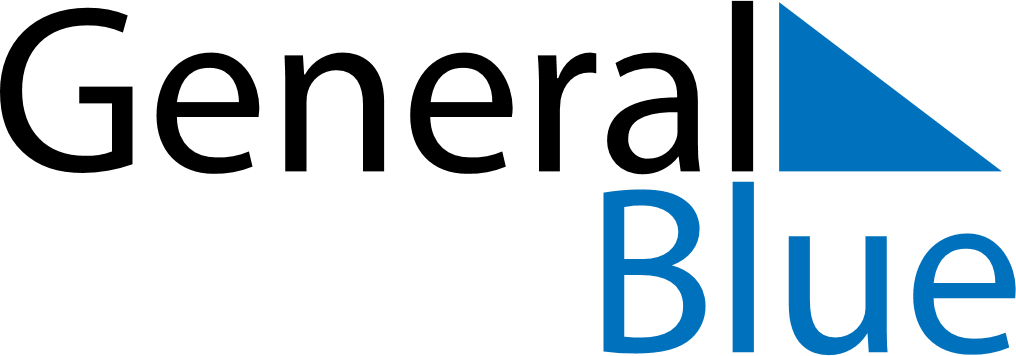 May 2020May 2020May 2020NamibiaNamibiaMondayTuesdayWednesdayThursdayFridaySaturdaySunday123Workers Day45678910Cassinga Day1112131415161718192021222324Ascension Day25262728293031Africa Day